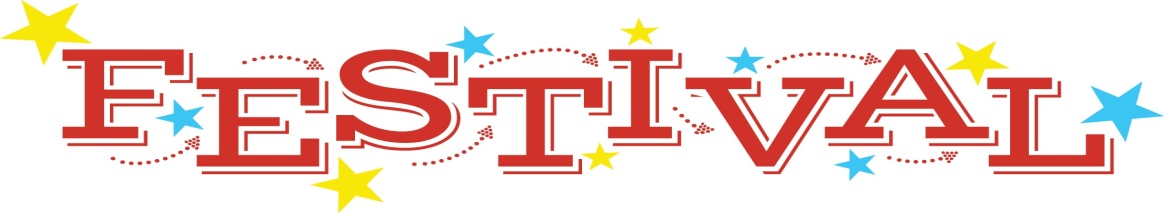 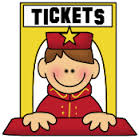 Fall Festival wristbands are now on sale for a discounted price! Please fill out this form and return it with the money in an envelope labeled Fall Festival Wristbands. We will send the wristbands home with your child in a sealed envelope. Adults do not need to purchase a wristband. The wrist band will allow your child to play unlimited access to all games, activities, and bounce houses. 1 Band ……………. $10.002 Bands ………….. $15.003+ Bands ……….. $20.00  Tickets will be $10.00 each if purchased at the Fall Festival.Child’s Name: _________________________________________________________________________Number of Wristbands: ________________________________________________________________Child’s Teacher: _______________________________________________________________________Fall Festival wristbands are now on sale for a discounted price! Please fill out this form and return it with the money in an envelope labeled Fall Festival Wristbands. We will send the wristbands home with your child in a sealed envelope. Adults do not need to purchase a wristband. The wrist band will allow your child to play unlimited access to all games, activities, and bounce houses. 1 Band ……………. $10.002 Bands ………….. $15.003+ Bands ……….. $20.00  Tickets will be $10.00 each if purchased at the Fall Festival.Child’s Name: _________________________________________________________________________Number of Wristbands: ________________________________________________________________Child’s Teacher: _______________________________________________________________________